Аналитическая записка по результатам анкетирования родителей разновозрастной группы МКДОУ детский сад «Чебурашка» п. Шиверский «Оценка педагогической деятельности воспитателя» Цель: выявить степень удовлетворенности родителей работой воспитателя старшей, подготовительной группы «Морячок» Списочный состав группы: 16 человекВоспитатель: Суслопарова Любовь ВладимировнаДата анкетирования: октябрь 2022 г. В анкетировании приняло участие 15 человек Количественные результаты по ответам родителей.Родителям предлагалось ответить на 9 вопросов и дать ответ на каждый вопрос, выбрав один из вариантов: ДА, НЕТ, ЗАТРУДНЯЮСЬ ОТВЕТИТЬ.В анкетировании приняло участие 15 человек, что составило 93,75% от списочного состава воспитанников группы.Высокий процент родителей готов к взаимодействию, сотрудничеству с воспитателем и педагогическим коллективом ДОУ и остаются неравнодушными к жизнедеятельности детского сада.По итогам анкетирования можно сделать следующие выводы:Дошкольники в детский сад ходят с удовольствием, это подтверждают 100% (15 человек) опрошенных родителей.Организацией воспитательно-образовательного процесса удовлетворены 86,6% (13 человек), 13,4 % (2 человек) затрудняются с ответом.Организация прогулок с воспитанниками удовлетворены 79,9 % (12 человек), 20,1% (3человека) затрудняются с ответом.Спокойствие на рабочем месте за ребенка, который находится в детском саду, отмечают 100% родителей.Степенью информативности о деятельности образовательного учреждения посредством информационных технологий (сайт ДОУ): удовлетворены 47 % (7 человек), не удовлетворены работой сайта 20% (3 человека), 33 % (5человека) затрудняются с ответом, скорее всего это те родители, которые не выходят или редко выходят на сайт ДОУ. На сайте дошкольного учреждения постоянно обновляется информация. Выложен полный перечень документов, касающийся работы нашего учреждения, вовремя вносятся все новости, касающиеся любых мероприятий, проводящихся в дошкольном учреждении.Взаимоотношениями педагогов с детьми удовлетворены 100% родителей (15 человек). Это вызвано тем, что в группе работают инициативные, трудолюбивые, коммуникабельные, эмоционально уравновешенные воспитатели, которые ведут активную жизненную позицию, придерживаются в общении с детьми демократического стиля.100% (15 человек) родителей полностью устраивает профессиональный уровень воспитателей, возможность получать конкретный совет или рекомендации по вопросам развития и воспитания ребенка.Взаимоотношениями педагога с родителями удовлетворены 100% (16 человек), такие результаты свидетельствуют не на отсутствие 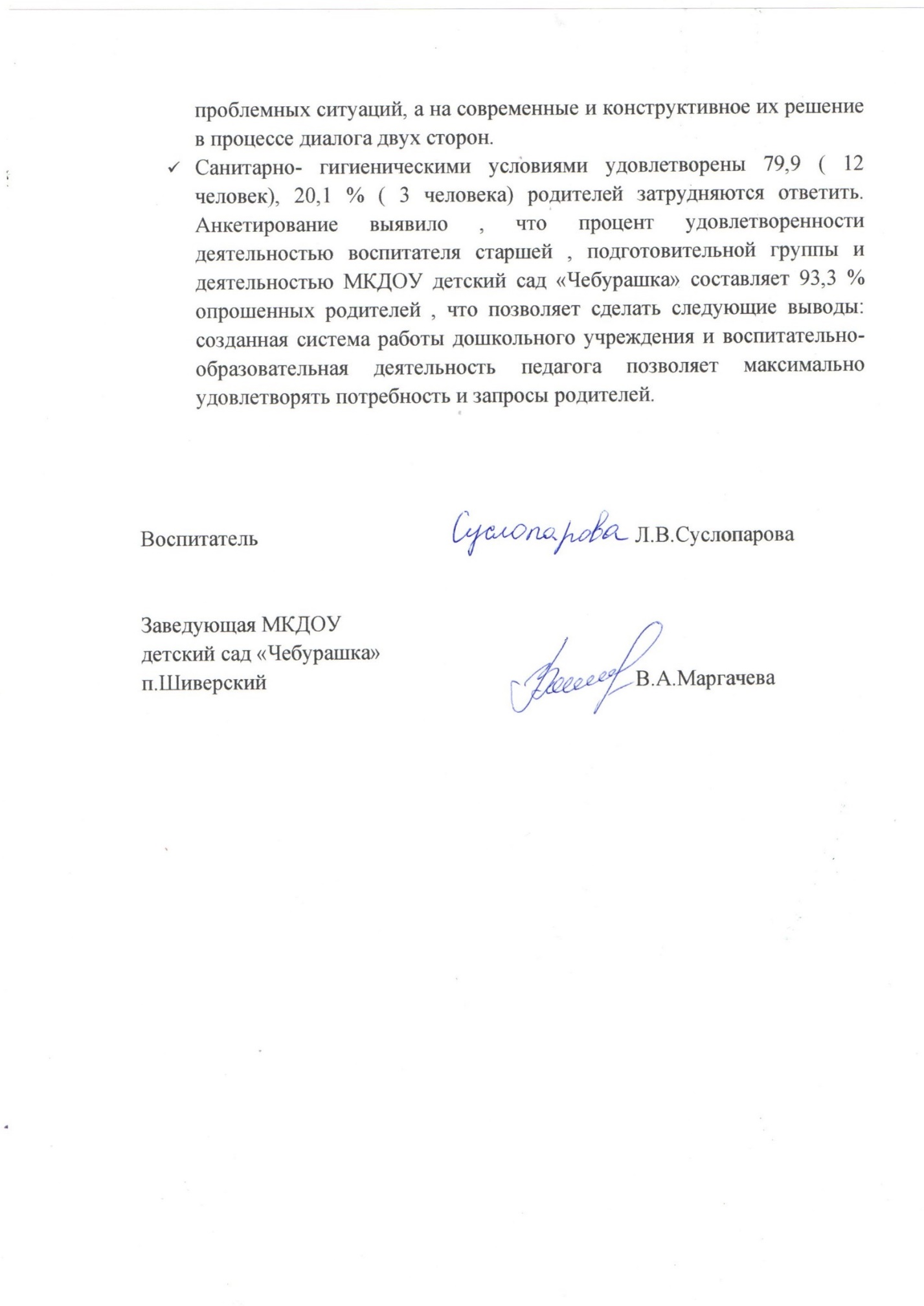                    Критерии	Результат %1. С удовольствием ли Ваш ребенок посещает детский сад?Да: 100Нет: 0Затрудняюсь ответить: 02. Удовлетворены ли Вы качеством организации воспитательно-образовательного процесса, который получает Ваш ребенок?Да: 86,6Нет: 0Затрудняюсь ответить: 13,43. Удовлетворены ли Вы качеством прогулок? Да: 59,8Нет: 0Затрудняюсь ответить: 40,24. Вы спокойно работаете, когда Ваш ребенок находится в детском саду?Да: 100Нет: 0Затрудняюсь ответить: 05. В полном ли объеме осуществляется информативность о деятельности образовательного учреждения посредством информационных технологий (сайт образовательного учреждения)?Да: 47Нет: 20Затрудняюсь ответить: 336. Удовлетворены ли Вы взаимоотношением педагога и ребенка?Да: 100Нет:0 Затрудняюсь ответить: 07. Имеете ли Вы возможность получать конкретный совет или рекомендации по вопросам развития и воспитания Вашего ребенка?Да: 100Нет: 0Затрудняюсь ответить: 08. Удовлетворены ли Вы взаимодействием педагога с родителями?Да: 100Нет: 0Затрудняюсь ответить: 09. Соблюдаются ли санитарно-гигиенические условия в группе ДОУ?Да: 73,2Нет: 0Затрудняюсь ответить: 26,8